VI Региональный чемпионат «АБИЛИМПИКС»Республика КарелияКОНКУРСНОЕ ЗАДАНИЕ по компетенцииТиражная графика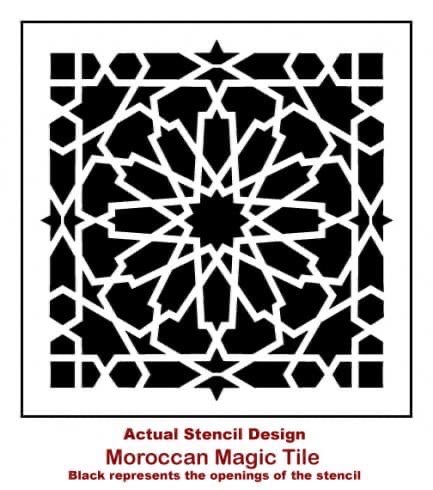 РазработалГлавный эксперт «Абилимпикс»Коровякова Александра Валерьевна«30» марта  2022СОГЛАСОВАНО Региональный центр Развития движения «Абилимпикс»Республики КарелияРуководитель__________Ю.В. Маркова__ ________ 2022 г. Петрозаводск, 2021Региональный чемпионат «Абилимпикс»1. Описание компетенции.Конкурс проводиться с целью определения профессиональных навыков участников, совершенствования их профессионального мастерства, выявления наиболее одаренных мастеров среди людей с инвалидностью. Участники должны выполнить несколько задач, определяемых техническим заданием и представить готовое изделие по истечении отведенного времени. 1.1. Актуальность компетенции.Линогравюра (от «линолеум» и «гравюра») — вид гравюры, для создания которой изображение режется на линолеуме или другой полимерной основе и затем отпечатывается на листе бумаги. Изобретена в начале ХХ в. Этот вид печати играет важное значение в развитии графического дизайна.Линогравюра — способ печати, основанный на вырезании рисунка ручным способом на линолеуме. В полиграфии техника линогравюры относится к иллюстрационным печатным видам высокой печати. Высокая печать — способ печати, отличающийся от плоской и глубокой печати тем, что печатающие элементы на форме расположены выше пробельных, так что при печати пробельные элементы не касаются бумаги.Линогравюра быстро завоевала популярность в среде художников и дизайнеров. Этому способствовали два фактора — доступность и пластические возможности линолеума. Изготовление печатной формы из линолеума оказалось значительно дешевле, чем из металла, камня или дерева. Кроме того, на линолеуме можно вырезать гравюры большого размера. Он удобен в обработке, поскольку легко режется.С помощью данной печати можно получать ряд экземпляров подлинных произведений искусства, сохраняющих живой и непосредственный отпечаток творческой работы автора. 1.2. Ссылка на образовательный и/или профессиональный стандарт.1.3. Требование к квалификации.2. Конкурсное задание.2.1. Краткое описание задания.Школьники: В ходе выполнения конкурсного задания необходимо выполнить оттиск заданной геометрической композицией по шаблону в технике «Линогравюра».Студенты: В ходе выполнения конкурсного задания необходимо выполнить оттиск заданной композиции по шаблону в технике «Линогравюра».Специалисты: В ходе выполнения конкурсного задания необходимо создать композицию по теме и выполнить в технике «Линогравюра».2.2. Структура конкурсного задания.2.3.1. Конкурсное задание Шольники:Модуль 11.1. Организовать рабочее место. 1.2. Создать безопасные условия труда. 1.3. Выполнить оттиск по техническому задании (приложение 1). 1.4. Продемонстрировать высокое качество исполнения, знания и технику вырезания линогравюры.1. 5. Создать условия для соблюдения правил безопасности при использования режущих инструментов.Студенты:Модуль 11.1. Организовать рабочее место. 1.2. Создать безопасные условия труда. 1.3. Выполнить оттиск по техническому задании (приложение 2). 1.4. Продемонстрировать высокое качество исполнения, знания и технику вырезания линогравюры.1. 5. Создать условия для соблюдения правил безопасности при использования режущих инструментов.Специалисты:Модуль 11.1. Организовать рабочее место. 1.2. Создать безопасные условия труда. 1.3. Создать композицию на предлагаемую тему.1.4. Выполнить оттиск оттиск данной композиции. 1.4. Продемонстрировать высокое качество исполнения, знания и технику вырезания линогравюры.1. 5. Создать условия для соблюдения правил безопасности при использования режущих инструментов.2.3.2. Выполнение изделияШкольники: Продолжительность соревнований составляет 3 часа. Участники сами решают, сколько времени отвести на выполнение различных этапов работы.Студенты: Продолжительность соревнований составляет 4 часа. Участники сами решают, сколько времени отвести на копирование композиции на линолеум, вырезание частей изображения, покрытия краской изделия и время на печать изделия. Специалист: Продолжительность соревнований составляет 4 часа. Участники сами решают, сколько времени отвести на создание композиции на линолеум, вырезание частей изображения, покрытия краской изделия и время на печать изделия.2.3.3. Последовательность выполнения заданияПоследовательность выполнения задания (школьники)1 этап: Ознакомление с техническим заданием. Каждому участнику чемпионата выдаётся индивидуальная инструкционная карта, с описанием этапов работы, с которым конкурсант знакомится и выполняет задания следуя инструкции.2 этап: Выполнение технического задания. 1. На обычной бумаге выдается шаблон геометрической композиции будущего отпечатка. 2. Изображение переносится на линолеум через копировальную бумагу, с помощью простого карандаша.3. Карандашом уточняют детали рисунка. Те области, которые будут вырезаны, закрашивают темным - это помогает не запутаться в линиях в процессе резки.4. Резцами для линогравюры вырезают области, которые не должны быть отпечатаны. На оттиске  они будут иметь цвет той бумаги, на которой отпечатаны.5. На резиновый валик, раскатыванием по гладкой поверхности (стеклу), равномерным тонким слоем наносится краска. Слой не должен быть слишком толстым, иначе краска зальет тонкие линии, но и не слишком тонким, из-за чего могут остаться сухие, не прокрашенные места.6. Готовым валиком переносят краску на линолеум, прокатывая несколько раз по его поверхности.7. На лист переносят изображение через пресс. Кладем лист на линолеум - этот способ подходит для плотной бумаги. Для того чтобы краска отпечаталась, лист нужно равномерно прижать. Далее используем пресс, с помощью него отпечатываем графическую композицию. 8. После того как изображение будет перенесено, бумагу с отпечатком надо отставить просохнуть.Последовательность выполнения задания (студенты)1 этап: Ознакомление с техническим заданием. Каждому участнику чемпионата выдаётся индивидуальная инструкционная карта, с описанием этапов работы, с которым конкурсант знакомится и выполняет задания следуя инструкции.2 этап: Выполнение технического задания. 1. На обычной бумаге выдается шаблон композиции будущего отпечатка. Изображение зеркальное относительно того, которое будет получено на отпечатке.2. Изображение переносится на линолеум через копировальную бумагу, с помощью простого карандаша.3. Карандашом уточняют детали рисунка. Те области, которые будут вырезаны, закрашивают темным - это помогает не запутаться в линиях в процессе резки.4. Резцами для линогравюры вырезают области, которые не должны быть отпечатаны. На ооттиске они будут иметь цвет той бумаги, на которой отпечатаны.5. На резиновый валик, раскатыванием по гладкой поверхности (стеклу), равномерным тонким слоем наносится краска. Слой не должен быть слишком толстым, иначе краска зальет тонкие линии, но и не слишком тонким, из-за чего могут остаться сухие, не прокрашенные места.6. Готовым валиком переносят краску на линолеум, прокатывая несколько раз по его поверхности.7. На лист переносят изображение через пресс. Кладем лист на линолеум - этот способ подходит для плотной бумаги. Для того чтобы краска отпечаталась, лист нужно равномерно прижать. Далее используем валиковый пресс, с помощью него отпечатываем графическую композицию. 8. После того как изображение будет перенесено, бумагу с отпечатком надо отставить просохнуть.Последовательность выполнения задания (специалисты)1 этап: Ознакомление с техническим заданием. Каждому участнику чемпионата выдаётся индивидуальная инструкционная карта, с описанием этапов работы, с которым конкурсант знакомится и выполняет задания следуя инструкции.2 этап: Выполнение технического задания. 1. На обычной бумаге создаётся эскиз будущей композиции на представленную тему. Следует учитывать при создание композиции, что изображение должно быть зеркальным относительно того, которое будет получено на отпечатке.2. Изображение переносится на линолеум через копировальную бумагу, с помощью простого карандаша.3. Карандашом уточняют детали рисунка. Те области, которые будут вырезаны, закрашивают темным - это помогает не запутаться в линиях в процессе резки.4. Резцами для линогравюры вырезают области, которые не должны быть отпечатаны. На оттиске они будут иметь цвет той бумаги, на которой отпечатаны.5. На резиновый валик, раскатыванием по гладкой поверхности (стеклу), равномерным тонким слоем наносится краска. Слой не должен быть слишком толстым, иначе краска зальет тонкие линии, но и не слишком тонким, из-за чего могут остаться сухие, не прокрашенные места.6. Готовым валиком переносят краску на линолеум, прокатывая несколько раз по его поверхности.7. На лист переносят изображение через пресс. Кладем лист на линолеум - этот способ подходит для плотной бумаги. Для того чтобы краска отпечаталась, лист нужно равномерно прижать. Далее используем валиковый пресс, с помощью него отпечатываем графическую композицию. 8. После того как изображение будет перенесено, бумагу с отпечатком надо отставить просохнуть.2.4. Критерии оценки выполнения задания.Критерии оценки выполнения задания для школьников.Критерии оценки выполнения задания для студентов.Критерии оценки выполнения задания для специалистов.3. Инфраструктурный лист(расчет на одного участника)4. Схемы оснащения рабочих мест с учетом основных нозологий.4.2. Графическое изображение рабочих мест с учетом основных нозологий.Схема застройки рассчитана на 10 рабочих мест, для всех категорий участников.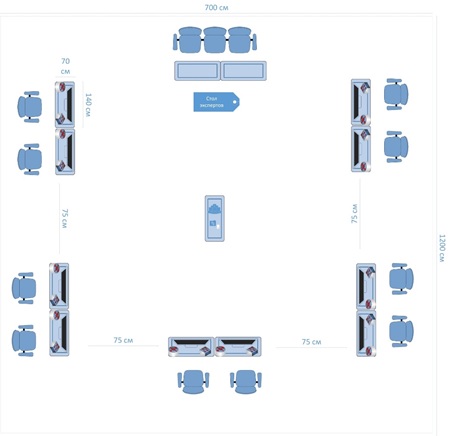 5. Требования охраны труда и техники безопасности. 5.1. Общие требования охраны труда 5.1.1. Участникам запрещается приносить с собой какие-либо носители информации, а также иметь доступ к сети Интернет во время выполнения работы.  5.1.2. Судьи определяют рассадку путем жеребьёвки до начала конкурса. 5.1.3.Участники должны уведомить судей в случае обнаружения дефектов в оборудовании.5.1.4. Участники должны сообщить комиссии, когда завершат выполнение задания.  5.1.5.Запрещается находиться на конкурсной площадке в верхней одежде, принимать пищу и курить, употреблять во время работы алкогольные напитки, а также быть в состоянии алкогольного или наркотического опьянения.  5.1.6. Работа на конкурсной площадке разрешается исключительно в присутствии эксперта. Запрещается присутствие на конкурсной площадке посторонних лиц. 5.1.7. Рабочие места для участников конкурса организуются в соответствии с требованиями охраны труда и техники безопасности. 5.1.8. За невыполнение данной инструкции виновные привлекаются к ответственности согласно правилам внутреннего распорядка или взысканиям, определенным Кодексом законов о труде Российской Федерации. 5.2. Действия до начала работы 5.2.1. Проверить исправность инструмента (в случае неисправности сообщить техническому Эксперту). 5.2.2. Запрещается проверять остроту заточки инструмента рукой. 5.2.3. Осмотреть и привести в порядок рабочее место, убрать все посторонние предметы, которые могут отвлекать внимание и затруднять работу. 5.3.  Действия во время выполнения работ. 5.3.1. При работе с ручным инструментом необходимо соблюдать осторожность. 5.3.2. Во время проведения соревнования участники не должны выносить инструмент за пределы своего рабочего места. По окончании работы инструменты должны быть надёжно убраны в предназначенные для них чехлы и контейнеры.  5.3.3. Соблюдать, установленные расписанием, трудовым распорядком регламентированные перерывы в работе, выполнять рекомендованные физические упражнения.5.3.4. Во время работы инструменты и материалы не брать в рот.5.3.5. Нельзя делать резких движений рукой с резцами.5.3.6. Конкурсантам, не разрешается одалживать или брать какие - либо материалы или инструменты во время выполнения задания у других конкурсантов.5.4.  Действия после окончания работ  5.4.1. Сдать инструмент Эксперту.5.4.2. По окончанию работы участник должен убрать резцы и материалы в отведенное место. Привести в порядок рабочее место. 5.4.3. Не сдувать мусор. 5.5.4. О поломке инструмента сразу сообщить Экспертам!5.5.5. При получении травмы сразу сообщить Экспертам!  5.5.6. При недомогании сразу сообщить Экспертам!  10. ДисквалификацияДисквалификация участника происходит по решению главного эксперта. Разработал: Коровякова Александра Валерьевна Преподаватель ГАПОУ РК"Петрозаводский педагогический колледж"Эл. почта: alexkor573@gmail.com +79961123960 Раздаточный материалПриложение 1 -  Изображение (шаблон)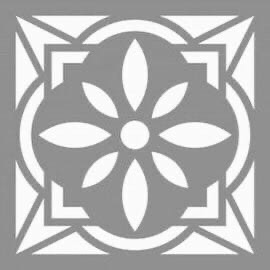 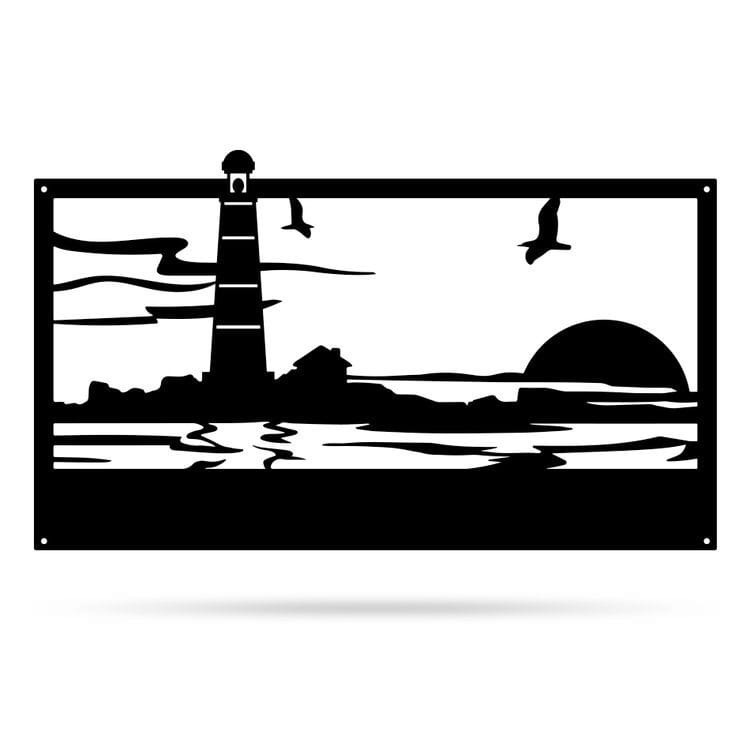 ШкольникиСтудентыСпециалистыПриказ МО РФ от 05.03.2004г. № 1089 «Об утверждении федерального компонента государственных образовательных стандартов начального общего, основного общего и среднего (полного) общего образования».Приказ Министерства образования и науки РФ от 15 мая 2014 г. № 536 «Об утверждении федерального государственного образовательного стандарта среднего профессионального образования по специальности 29.02.06 Полиграфическое производство»Образовательных стандартов не существует.ШкольникиСтудентыСпециалистыДолжны знать:Должны знать:Должны знать:- «Язык» графики: точки, штрихи, линии, пятна».-  Материалы и инструменты в графике.- Виды графики по способу печати.- Видов графики в зависимости от назначения.- Технологии графики.- «Язык» графики: точки, штрихи, линии, пятна».-  Материалы и инструменты в графике.- Виды графики по способу печати.- Видов графики в зависимости от назначения.- Технологии графики.- «Язык» графики: точки, штрихи, линии, пятна».-  Материалы и инструменты в графике.- Виды графики по способу печати.- Видов графики в зависимости от назначения.- Технологии графики.Должны уметь:Должны уметь:Должны уметь:- Правильно использовать «язык графики» в зависимости от целей композиции листа;- Разнообразить «язык графики»;- Пользоваться инструментами при печати и изготовлении матриц;- Получать различные по тону градации черного в графическом листе- Правильно использовать «язык графики» в зависимости от целей композиции листа;- Разнообразить «язык графики»;- Пользоваться инструментами при печати и изготовлении матриц;- Получать различные по тону градации черного в графическом листе- Правильно использовать «язык графики» в зависимости от целей композиции листа;- Разнообразить «язык графики»;- Пользоваться инструментами при печати и изготовлении матриц;- Получать различные по тону градации черного в графическом листе-Составление эскизов по теме.Наименование и описания модуляДеньВремяРезультатШкольникиМодуль 1. Перенос с шаблона геометрической композиции на линолиум с помощью копировальной бумаги. Выполнение клише на линолиуме с помощью штихелей. Нанесение краски с помощью валика на клише. Выполнение оттиска с помощью станка.Первый день3 часаОттиск геометрической композиции.СтудентыМодуль 1. Перенос с шаблона композиции на линолиум с помощью копировальной бумаги. Выполнение клише на линолиуме с помощью штихелей. Нанесение краски с помощью валика на клише. Выполнение оттиска с помощью станка.Тема композиции: «Лебединый пруд». Первый день4 часаОттиск композиции.СпециалистыМодуль 1. Создание композиции на предлагаемую тему Перенос с созданной композиции на линолиум с помощью копировальной бумаги. Выполнение клише на линолиуме с помощью штихелей. Нанесение краски с помощью валика на клише. Выполнение оттиска с помощью станка. Тема композиции: «Аленький цветочек», втор: Сергей Тимофеевич АксаковПервый день4 часаСоздание композиции на предлагаемую тему. Оттиск композиции.КритерииПоказателиПоказателиНаивысшийбаллВыполнение оттиска геометрическойкомпозиции по шаблону в технике «Линогравюра»Субъективные критерии оценкиСубъективные критерии оценкиСубъективные критерии оценкиВыполнение оттиска геометрическойкомпозиции по шаблону в технике «Линогравюра»1.Эстетичность и аккуратность выполненной работы.10Выполнение оттиска геометрическойкомпозиции по шаблону в технике «Линогравюра»2Общее впечатление от выполнения изделия.10Выполнение оттиска геометрическойкомпозиции по шаблону в технике «Линогравюра»Объективные критерии оценкиОбъективные критерии оценкиОбъективные критерии оценкиВыполнение оттиска геометрическойкомпозиции по шаблону в технике «Линогравюра»3.Точность переноса шаблона композиции на линолеум.10Выполнение оттиска геометрическойкомпозиции по шаблону в технике «Линогравюра»4.Точность повторения основных элементов композиции.5Выполнение оттиска геометрическойкомпозиции по шаблону в технике «Линогравюра»5.Равномерность нанесения краски на клеше.5Выполнение оттиска геометрическойкомпозиции по шаблону в технике «Линогравюра»6.Качество выполнения оттиска.15Выполнение оттиска геометрическойкомпозиции по шаблону в технике «Линогравюра»7.Рациональное использование выделенного времени.10Выполнение оттиска геометрическойкомпозиции по шаблону в технике «Линогравюра»8.Соответствие готовой работы, согласно техническому заданию.20Выполнение оттиска геометрическойкомпозиции по шаблону в технике «Линогравюра»9.Грамотное применение технических средств и приемов работы в представленной технике.10Выполнение оттиска геометрическойкомпозиции по шаблону в технике «Линогравюра»10.Чистота и порядок рабочего места по окончанию работы.5ИТОГО баллов:ИТОГО баллов:100КритерииПоказателиПоказателиНаивысшийбаллВыполнение оттиска заданной композиции по шаблону в технике «Линогравюра»Субъективные критерии оценкиСубъективные критерии оценкиСубъективные критерии оценкиВыполнение оттиска заданной композиции по шаблону в технике «Линогравюра»1.Эстетичность и аккуратность выполненной работы.10Выполнение оттиска заданной композиции по шаблону в технике «Линогравюра»2Общее впечатление от выполнения изделия.10Выполнение оттиска заданной композиции по шаблону в технике «Линогравюра»Объективные критерии оценкиОбъективные критерии оценкиОбъективные критерии оценкиВыполнение оттиска заданной композиции по шаблону в технике «Линогравюра»3.Точность переноса шаблона композиции на линолеум.10Выполнение оттиска заданной композиции по шаблону в технике «Линогравюра»4.Точность повторения основных элементов композиции.5Выполнение оттиска заданной композиции по шаблону в технике «Линогравюра»5.Равномерность нанесения краски на клеше.5Выполнение оттиска заданной композиции по шаблону в технике «Линогравюра»6.Качество выполнения оттиска.15Выполнение оттиска заданной композиции по шаблону в технике «Линогравюра»7.Рациональное использование выделенного времени.10Выполнение оттиска заданной композиции по шаблону в технике «Линогравюра»8.Соответствие готовой работы, согласно техническому заданию.20Выполнение оттиска заданной композиции по шаблону в технике «Линогравюра»9.Грамотное применение технических средств и приемов работы в представленной технике.10Выполнение оттиска заданной композиции по шаблону в технике «Линогравюра»10.Чистота и порядок рабочего места по окончанию работы.5ИТОГО баллов:ИТОГО баллов:100КритерииПоказателиПоказателиНаивысшийбаллВыполнение оттиска композиции технике «Линогравюра»Субъективные критерии оценкиСубъективные критерии оценкиСубъективные критерии оценкиВыполнение оттиска композиции технике «Линогравюра»1.Эстетичность и аккуратность выполненной работы.5Выполнение оттиска композиции технике «Линогравюра»2Общее впечатление от выполнения изделия.5Выполнение оттиска композиции технике «Линогравюра»3.Оригинальность, уникальность, творчество10Выполнение оттиска композиции технике «Линогравюра»4.Интерпретация (соответствие темы)10Выполнение оттиска композиции технике «Линогравюра»Объективные критерии оценкиОбъективные критерии оценкиОбъективные критерии оценкиВыполнение оттиска композиции технике «Линогравюра»4.Точность повторения основных элементов композиции.5Выполнение оттиска композиции технике «Линогравюра»5.Равномерность нанесения краски на клеше.5Выполнение оттиска композиции технике «Линогравюра»6.Качество выполнения оттиска.15Выполнение оттиска композиции технике «Линогравюра»7.Рациональное использование выделенного времени.10Выполнение оттиска композиции технике «Линогравюра»8.Соответствие готовой работы, согласно техническому заданию.20Выполнение оттиска композиции технике «Линогравюра»9.Грамотное применение технических средств и приемов работы в представленной технике.10Выполнение оттиска композиции технике «Линогравюра»10.Чистота и порядок рабочего места по окончанию работы.5ИТОГО баллов:ИТОГО баллов:100Материалы, оборудование и инструменты для оснащения конкурсной площадкиМатериалы, оборудование и инструменты для оснащения конкурсной площадкиМатериалы, оборудование и инструменты для оснащения конкурсной площадкиМатериалы, оборудование и инструменты для оснащения конкурсной площадкиМатериалы, оборудование и инструменты для оснащения конкурсной площадкиМатериалы, оборудование и инструменты для оснащения конкурсной площадкиМатериалы, оборудование и инструменты для оснащения конкурсной площадки№ Оборудование ОборудованиеИзображениеИзображениеСсылкаКол-во на человекаКол-во на человека1.Линолеум «Дуб ланкастер», 22 класс, 1.5 м Линолеум «Дуб ланкастер», 22 класс, 1.5 м 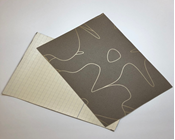 https://leroymerlin.ru/product/linoleum-dub-lankaster-82319615/Формат А4- 1 шт.Формат А4- 1 шт.2."Татьянка" Набор для резьбы по дереву и линогравюры сталь TAT-19-01Радиусная – полукруглый поперечный профиль.Плоская - плоский поперечный профиль. Резцы различаются по ширине и толщине полотна и форме режущей кромки лезвия, которая может быть косой или прямой.Коробчатая или скобчатая - плоские прямые стамески с бортиками разной высоты.Уголковая - с профилем в виде угла, латинской буквы V."Татьянка" Набор для резьбы по дереву и линогравюры сталь TAT-19-01Радиусная – полукруглый поперечный профиль.Плоская - плоский поперечный профиль. Резцы различаются по ширине и толщине полотна и форме режущей кромки лезвия, которая может быть косой или прямой.Коробчатая или скобчатая - плоские прямые стамески с бортиками разной высоты.Уголковая - с профилем в виде угла, латинской буквы V.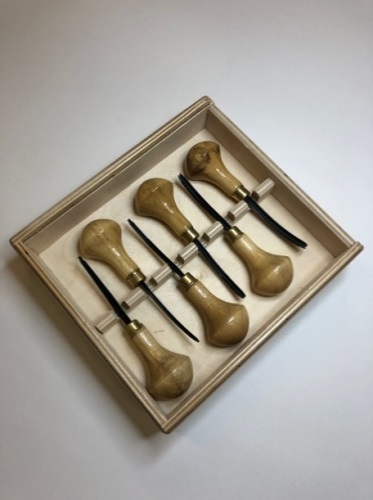 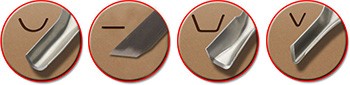 https://leonardohobby.ru/ishop/good_22528486582/1 набор1 набор3.Типографская краскаТипографская краска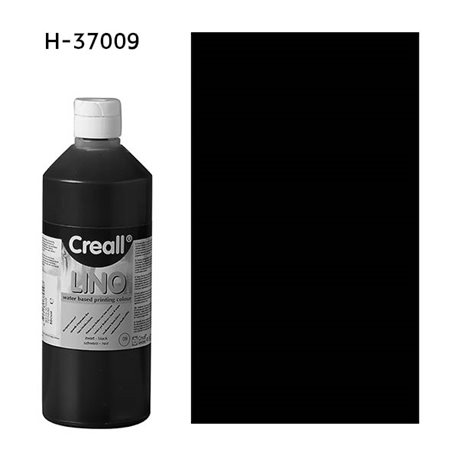 https://www.for-art.ru/catalog/kraski-dlya-linogravyury-havo-creall-lino-2.html250 мл, в 1 банке250 мл, в 1 банке4.Резиновый валик (15 см)Резиновый валик (15 см)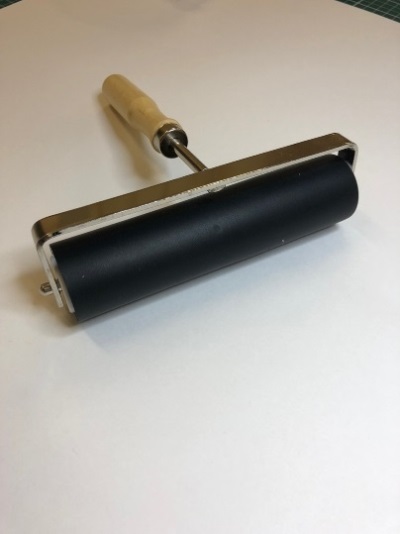 https://artkvartal.ru/goods/112287-Valik-rezinovyy-dlya-linogravyury-shirina-15-sm-Art-Kvartal.html1 шт.1 шт.5.Ватман бумага чертежная Архангельского ЦБК А3 Ватман бумага чертежная Архангельского ЦБК А3 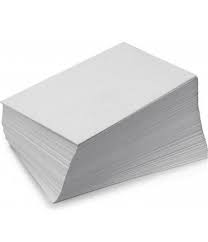 https://www.komus.ru/katalog/tovary-dlya-doma/tovary-dlya-shkoly/chertezhnye-prinadlezhnosti/papki-dlya-chercheniya/vatman-bumaga-chertezhnaya-arkhangelskogo-tsbk-a3-50-listov-razmer-297x420-mm-plotnost-180-g-kv-m-belizna-90-/p/900390/?from=block-123-13Формат а3 – 10 шт.Формат а3 – 10 шт.6.Бумага копировальная черная МВ-16Бумага копировальная черная МВ-16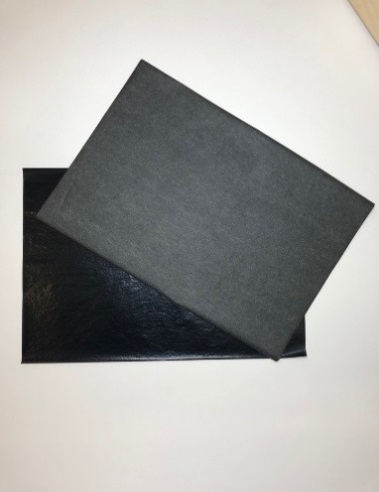 https://www.komus.ru/katalog/bumaga-i-bumazhnye-izdeliya/bumaga-dlya-ofisnoj-tekhniki/bumaga-dlya-shirokoformatnykh-printerov-i-chertezhnykh-rabot/bumaga-kopirovalnaya/bumaga-kopirovalnaya-chernaya-mv-16-a4-50-listov-/p/78612/?from=block-123-7Формат а4 – 2 шт.Формат а4 – 2 шт.7.Скрепки Attache металлические оцинкованные 28 мм (100 штук в упаковке)Скрепки Attache металлические оцинкованные 28 мм (100 штук в упаковке)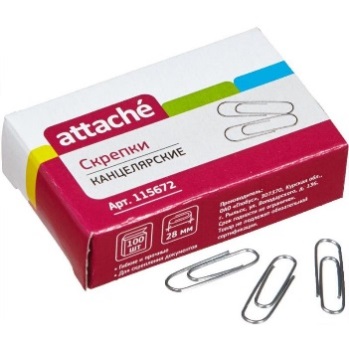 https://www.komus.ru/katalog/kantstovary/kantselyarskie-melochi/skrepki/skrepki-attache-metallicheskie-otsinkovannye-28-mm-100-shtuk-v-upakovke-/p/115672/?from=block-301-44 шт.4 шт.8.Доска для лепки Стамм А3 прямоугольная зеленаяДоска для лепки Стамм А3 прямоугольная зеленая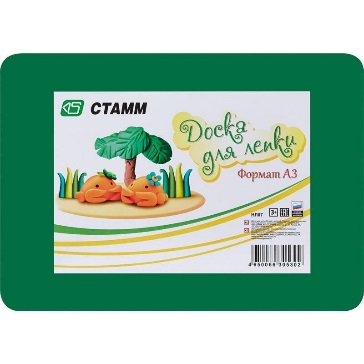 https://www.komus.ru/katalog/tovary-dlya-doma/tovary-dlya-tvorchestva/glina-i-instrumenty-dlya-lepki/doski-dlya-lepki/doska-dlya-lepki-stamm-a3-pryamougolnaya-zelenaya/p/402313/?from=block-123-11 шт.1 шт.9.Набор чернографитных карандашей Красин Номер один 2Н/Н/В/2В/НВ заточенные (6 штук в упаковке)Набор чернографитных карандашей Красин Номер один 2Н/Н/В/2В/НВ заточенные (6 штук в упаковке)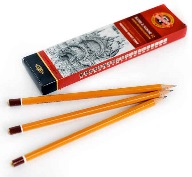 https://www.komus.ru/katalog/ruchki-karandashi-markery/karandashi-chernografitnye/nabor-chernografitnykh-karandashej-krasin-nomer-odin-2n-n-v-2v-nv-zatochennye-6-shtuk-v-upakovke-/p/517489/?from=block-123-121 набор (5 карандашей)1 набор (5 карандашей)10.Ластик Koh-I-Noor 300/40 каучуковый 36x24x8 ммЛастик Koh-I-Noor 300/40 каучуковый 36x24x8 мм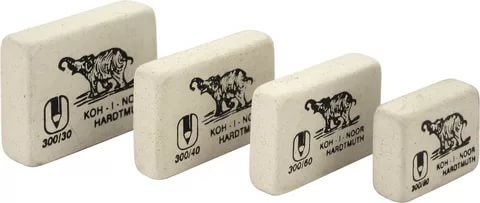 https://www.komus.ru/katalog/ruchki-karandashi-markery/lastiki-tochilki-linejki/lastiki/lastik-koh-i-noor-300-40-kauchukovyj-36x24x8-mm/p/341/?from=block-301-51 шт.1 шт.11.Коврик для резки OLFA защитныйКоврик для резки OLFA защитный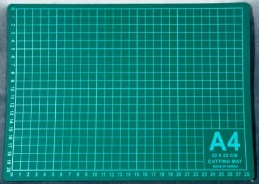 https://www.komus.ru/katalog/katalog-instrumentov/ruchnoj-instrument/rezhushhij-instrument/nozhi-kantselyarskie/kovrik-dlya-rezki-olfa-zashhitnyj-format-a3/p/355113/?search_text=%D0%BA%D0%BE%D0%B2%D1%80%D0%B8%D0%BA%20%D0%B4%D0%BB%D1%8F%20%D1%80%D0%B5%D0%B7%D0%BA%D0%B81 шт.1 шт.12.Станок для линогравюрСтанок для линогравюр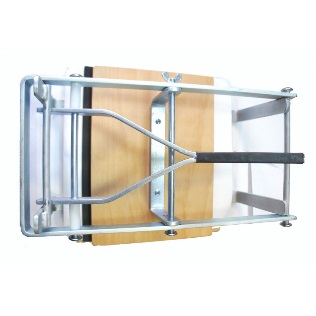 http://xudsalon.ru/index.php?route=product/product&path=125_126&product_id=174013.Влажные салфетки URA АНТИБАКТЕРИАЛЬНЫЕВлажные салфетки URA АНТИБАКТЕРИАЛЬНЫЕ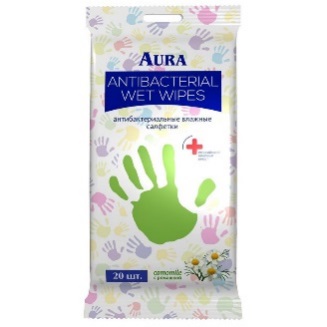 https://www.komus.ru/katalog/krasota-i-zdorove/vatnye-i-bumazhnye-izdeliya-vlazhnye-salfetki/vlazhnye-kosmeticheskie-salfetki/vlazhnye-salfetki-antibakterialnye-aura-20-shtuk-v-upakovke/p/442061/?from=block-123-121 упаковка1 упаковкаСредства индивидуальной защитыСредства индивидуальной защитыСредства индивидуальной защитыСредства индивидуальной защитыСредства индивидуальной защитыСредства индивидуальной защитыСредства индивидуальной защитыСредства индивидуальной защиты14.Аптечка 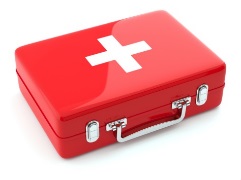 1 шт., На всех участниковОборудование  рабочего места (на 1 участника)Оборудование  рабочего места (на 1 участника)Оборудование  рабочего места (на 1 участника)Оборудование  рабочего места (на 1 участника)Оборудование  рабочего места (на 1 участника)Оборудование  рабочего места (на 1 участника)Оборудование  рабочего места (на 1 участника)Оборудование  рабочего места (на 1 участника)15.Стол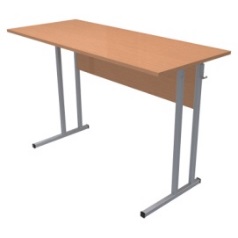 ---116.Стул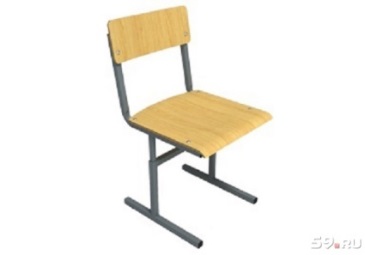 ---1, Для ассистента инвалида по зрению, слуху, дополнительный стулСредства уборкиСредства уборкиСредства уборкиСредства уборкиСредства уборкиСредства уборкиСредства уборкиСредства уборки17.Мусорное ведро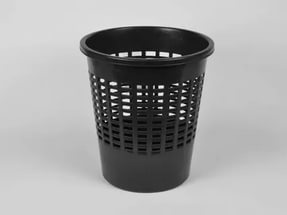 ---18.Веник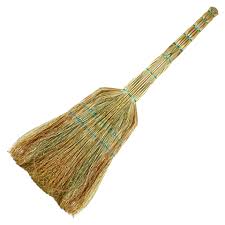 ---19.Савок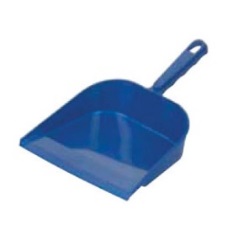 ---"Тулбокс" Инструмент, который должен привезти с собой участник"Тулбокс" Инструмент, который должен привезти с собой участник"Тулбокс" Инструмент, который должен привезти с собой участник"Тулбокс" Инструмент, который должен привезти с собой участник"Тулбокс" Инструмент, который должен привезти с собой участник"Тулбокс" Инструмент, который должен привезти с собой участник"Тулбокс" Инструмент, который должен привезти с собой участник"Тулбокс" Инструмент, который должен привезти с собой участник20.Вода, 0,5 л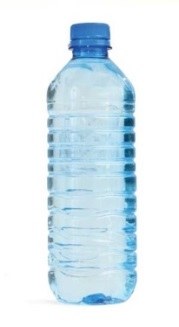 ---1 шт.Площадь, м.квШирина прохода между рабочими местами, м.Специализированное оборудование, количество.Рабочее место участника с нарушением слуха3000х19001200Не требуетсяРабочее место участника с нарушением зрения3000х19001200Участникам предоставляется брайлевская линейка; инструкция на шрифте Брайля по выполнению задания, располагающаяся горизонтально справа на столе. Для участников с нарушением зрения (слабовидящих) конкурсное задание должно быть напечатано в крупношрифтовом формате. Приёмы работы с бисерной иглой возможна замена плетения проволокой, бисер для плетения №8Рабочее место с нарушениями интеллекта3000х19001200Не требуетсяРабочее место участника с нарушением ОДА3000х19001200Адаптированный стол под коляску. Специализированный стул или опора для сиденияРабочее место участника с соматическими заболеваниями3000х19001200Размеры стола: 1000х600х750 ммРабочее место участника с ментальными нарушениям3000х19001200Размеры стола: 1000х600х750 мм  От участника требуется осторожность при использовании участником острых инструментов, возможна помощь наставника№Наименование нарушенияШтрафные Баллы1.Изменение номеров участников.52.Нарушение условий конкурса.203.Травма участника.504.Некорректное поведение участника.  205.В случае опоздания конкурсанта.  56.Работа не соответствует заданию.100